Fun Facts about Haiti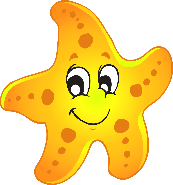 Official Name: Republic of Haiti Capital City: Port au PrinceSize: 27,750 km²Population: 10.85 million (2016)Language: French (upper class citizens); Creole (majority)Founded: Haiti was founded in 1492 by the famous explorer Columbus.Terrain: Two-Thirds of the country is mountainous with short, swift rivers.	-Roads are typically in rough condition with only one-fourth of roads being paved. Haitian Industries: Sugar RefiningTextilesCement ManufacturingTourismAssembly workAgriculture: Sustenance farming, including family plots and fields.Commercial crops, including coffee, mangoes, sugar cane, wood, cotton and cocoa.Staple crops, including rice, maize and sorghum (cereal grain) Religion80% of the population is Roman Catholic (often combined with voodoo)16% of the population is Protestant 4% of the population is another religionHalf of the population practices voodoo, a combination of African tribal religions mingled with bits of Catholic rituals. VoodooGod is believed to be so busy that he needs spirits to help him. These spirits are believed to protect people or show displeasure by making people sick. Voodoo is not concerned with sin and moral laws.It is practiced with daily rituals with incantations and ceremonies involving sacred objects such as drums, flags, jars, rocks, bones, dolls or magic potions.Frequent animal sacrifices appease the demanding gods.Many voodoo leaders believe the Bible will destroy the Haitian’s faith in voodoo, so they discourage them from learning to read.Greetings and Hospitality:It is considered rude to not greet a person before you begin a conversation A typical Haitian greeting includes “good morning/afternoon/evening” and asking how the other person is doingAir kissing is another form of greeting for both men and women. It is rude for you not to offer your guests something to drink. Soda or juice are typical options. It is an insult to offer a guest water, because water is free for everyone. However, a guest can ask for water. Superstitions: A superstition is a belief that is not based on truth or reality. In the Haiti culture there are many superstitions, these are only a few. It is said that snakes walk on legs; if you see one walking, it has to grant you a wish. It is believed that everything you dream will come true.It Is believed that all animals can talk, but only witchdoctors and voodoo priest can understand them. It is believed that all Americans have money trees in their yards.Church:Haitians wear their very best clothes to church. Women wear dresses and men wear suit coats and ties.People who attend church must wear shoes. If you are not wearing shoes you may not be able to enter.Church services may last for two or more hours. This does not include time for Sunday School.Visitors are often asked to give greetings to the church and then asked if they know Jesus Traditionally men, women and children sit separately in church.Teenagers who are in the Brigade (kids program) are sometimes used as greeters and ushers.Sometimes, a person may walk around the church with a big stick or a feather to keep people awake. 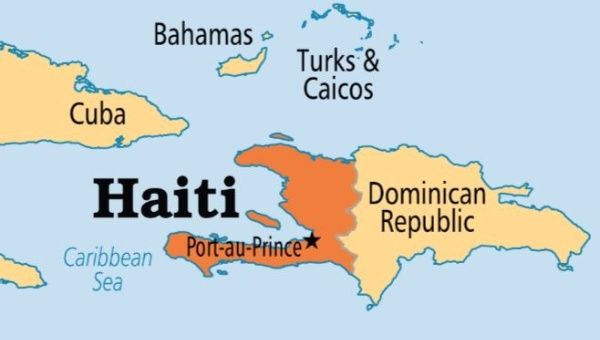 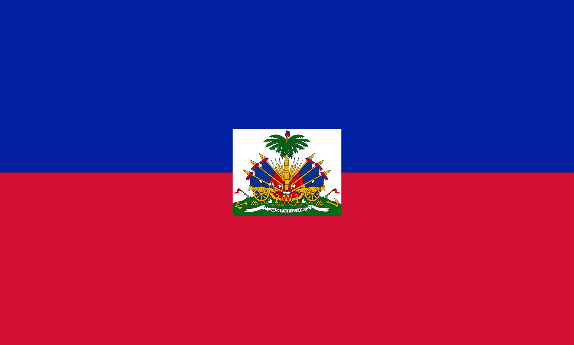 